سوف يكسبك حدث التعلم الذي حضرته مع Józefa Fawcett نقاط CPD للحضور إذا أكملت هذه الأسئلة القصيرة وأرسلتها عبر البريد الإلكتروني إلى العنوان المذكور أدناه. عندما تتلقى شهادة [النسخة الإلكترونية] الخاصة بك ، يجب عليك الاحتفاظ بها آمنة واستخدامها كدليل عند الحاجة إلى تدقيق CPD أو من قبل معهد متخصص أو منظم. أكمل هذه الأسئلة بشكل كامل قدر الإمكانقبل الحدثلماذا حضرت هذا الحدث؟خلال الحدثماذا تعلمتكيف ستستخدم هذا في عملكبعد الحادثما هو التعلم الذي تود أن تفعله بعد ذلك؟ما هي جوانب التعلم التي ستشاركها مع فريقك وزملائك التنظيميين؟و لماذا؟ماذا تريد ان تقول ايضا؟اسمعنوان البريد الإلكترونيجمعيتك المهنيةيرجى إعادة النموذج المكتمل إلى:learn@jfiacademy.com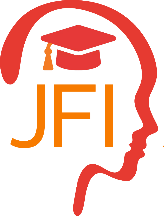 وثائق CPD دليل التعلم 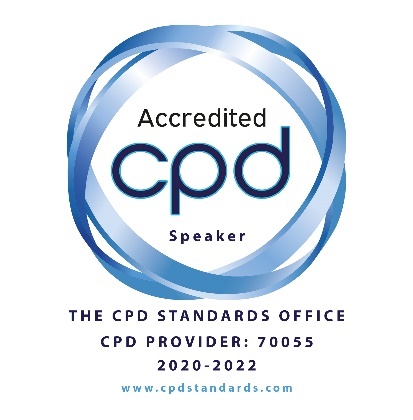 